Guía de Estimulación cognitiva enfocada en la “MEMORIA” 1º y 2º medios.Nombre: ________________________________________________ Curso: ______ Fecha: ___/___/___ Objetivo: Entrenar la mente y estimular los mecanismos de aprendizaje mediante ejercicios de estimulación cognitiva.¿Qué son las habilidades cognitivas?	Las habilidades cognitivas son procesos mentales que se desarrollan desde la niñez y nos permiten desenvolvernos con éxito en la vida cotidiana.       	Estos procesos nos preparan para recibir, seleccionar, procesar, almacenar y recuperar la información que necesitamos relacionarnos con el mundo.           	Algunas de las habilidades cognitivas que con frecuencia requieren mayor entrenamiento son las siguientes: Funciones ejecutivas 1) Atención 2) Memoria. Atención: es la capacidad de generar, dirigir y mantener un estado de activación adecuado para el procesamiento correcto de la información.Memoria: Habilidad para registrar, almacenar y revocar información previamente aprendida.1.- Lea la siguiente receta y responda si las afirmaciones posteriores son verdaderas o falsas: ‘Bizcocho de yogur’ Ingredientes:  3 huevos  1 yogur de limón  Aceite de oliva (1 medida de yogur)  Azúcar (2 medidas de yogur)  Harina (3 medidas de yogur)  1 sobre de levadura  1 limón  1 cucharada de azúcar glas  Harina y mantequilla para untar el molde Procedimiento Precalienta el horno a 180ºC. Casca los huevos y añádelos junto al azúcar en un bol grande. Bátelo hasta que esté bien mezclado con una varilla manual o una cuchara de madera. Añade a la masa el yogur y el aceite y continúa batiendo. Limpia el limón y con un rallador, ralla la cáscara sobre el recipiente. Pasa por un colador la harina y la levadura y añádelos a la masa. Mezcla bien todos los ingredientes. Unta un molde con mantequilla, espolvoréalo con harina para evitar que se pegue. A continuación, vierte la masa dentro e introdúcela en el horno. Tras 40 minutos, apaga el horno, retira el bizcocho y deja que se temple. Pasa un cuchillo por los bordes del molde para sacarlo fácilmente y desmóldalo. Por último, espolvorea el bizcocho con un poco de azúcar glas.  Afirmaciones (Verdadero o Falso)  La receta lleva más cantidad de azúcar que de harina ___  Entre los ingredientes encontramos aceite de oliva ___  El horno debe precalentarse a 120ºC ___  Se debe añadir todos los ingredientes al mismo tiempo en un bol grande y mezclarlo todo ___  Antes de verter la masa en el molde, debemos untarlo de mantequilla y espolvorearlo con harina para evitar que se pegue. ___  Al retirar el bizcocho del horno, podemos desmoldarlo inmediatamente __2.- ¡El mundo al revés! Escriba la siguiente frase al revés: “Pedro estaba comprando un televisor cuándo se encontró a su antiguo compañero de trabajo”.RespuestaOjabart ed________________________________________________________________________________________________________________________________________________________________3.- Busca los utensilios de cocina en esta sopa de letra.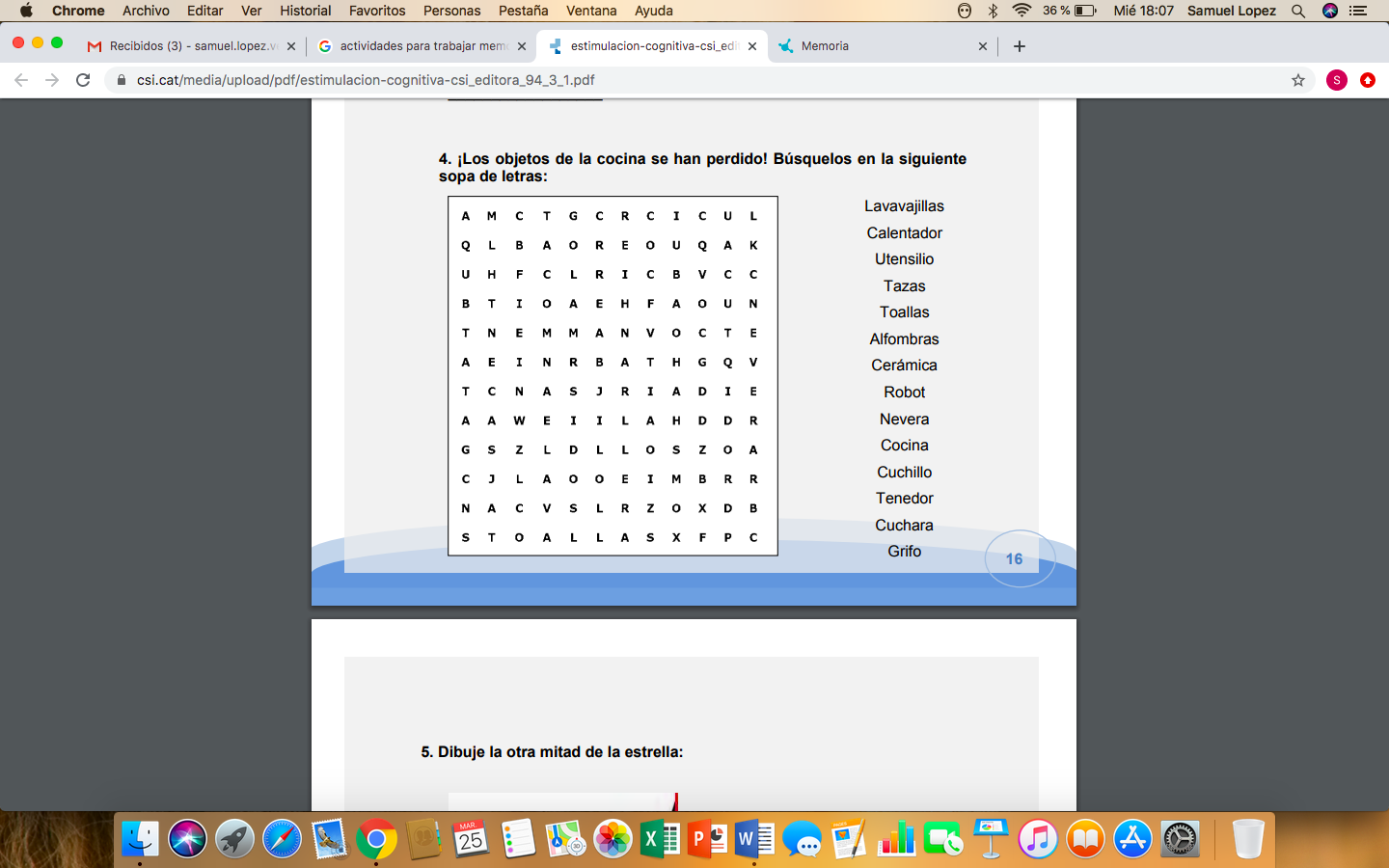 4.-  Continúe la serie hasta llegar al 0, contando de 3 en 3 hacia atrás. 63, 60, 57, ______________________________________________________ _______________________________________________________________ _______________________________________________________________ 5.-  Realice las siguientes operaciones.a) 15+23=b) 11x12=c) 234-136=d) 234+123+56=e)567+564+234= 6.-  Refresquemos un poco la memoria. Contestemos las siguientes preguntas.¿Cuál es la estación del año más fria? ________________________¿Cuántos lados tiene un cuadrado?___________________________¿Capital de Francia?_______________________¿Cuál es el cuatro día de la semana?_______________________¿Qué mes del año es bisiesto?______________________¿Cuál es la 10º letra del abecedario?_________________________¿ Cuántos días tiene un año? _____________________________¿Quién descubrio America? ________________________________¿En que continente esta Ecuador? _____________________________¿Qué deporte practicaba Michael Jordan?________________________¿Cuál es el planeta más cerca del sol?____________________________¿De que país es Cristiano Ronaldo?______________________________¿Qué equipo chileno a ganado más campeonatos?______________________¿Cuál es la lengua originaria mapuche?_________________________7.-  Describa su verano del 2018________________________________________________________________________________________________________________________________________________________________________________________________________________________________________________________________________________________________________________________________________________________8.-  A) Encuentra y marca con un circulo las 7 diferencias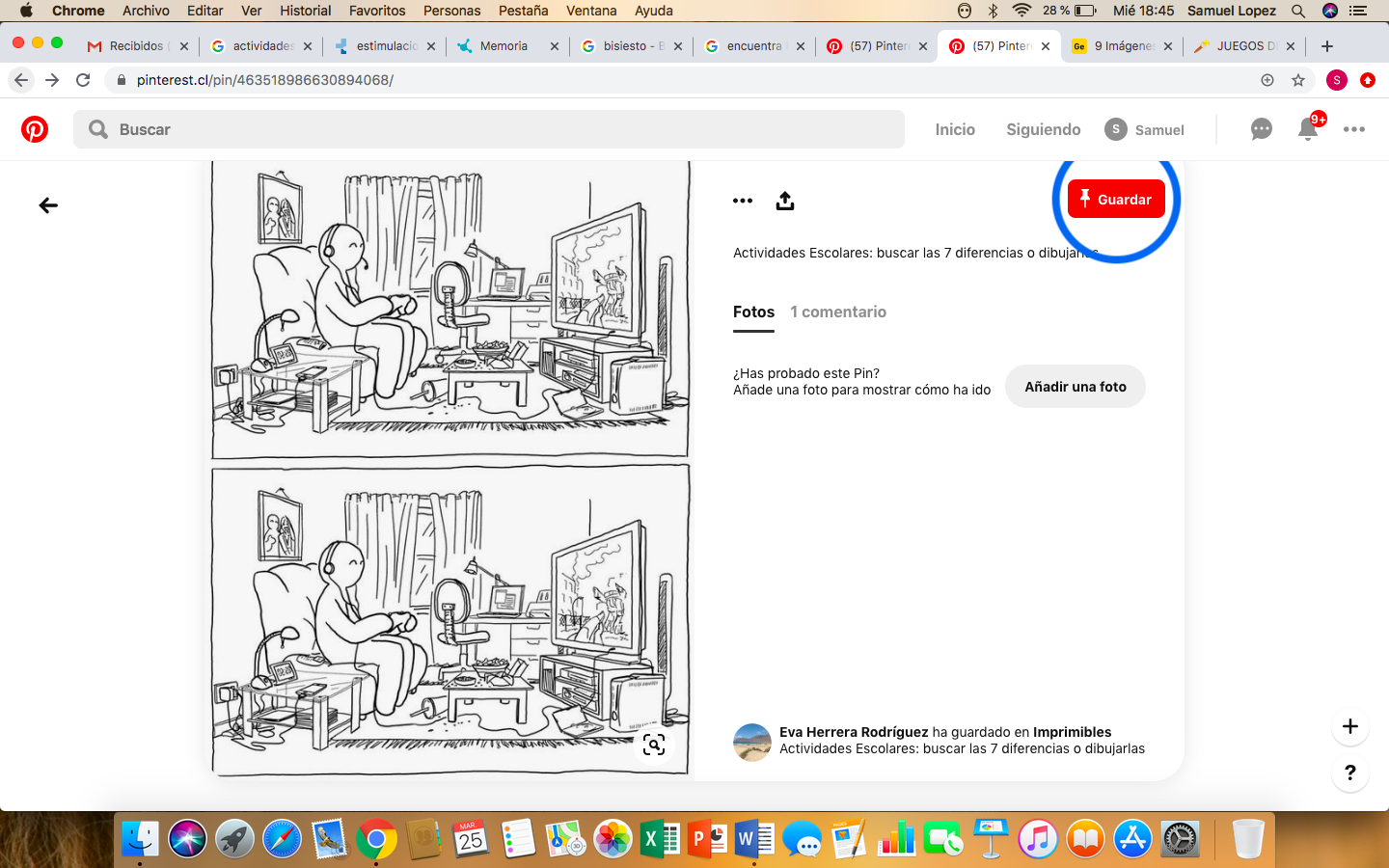   B) Encuentra y marca con un circulo las 8 diferencias.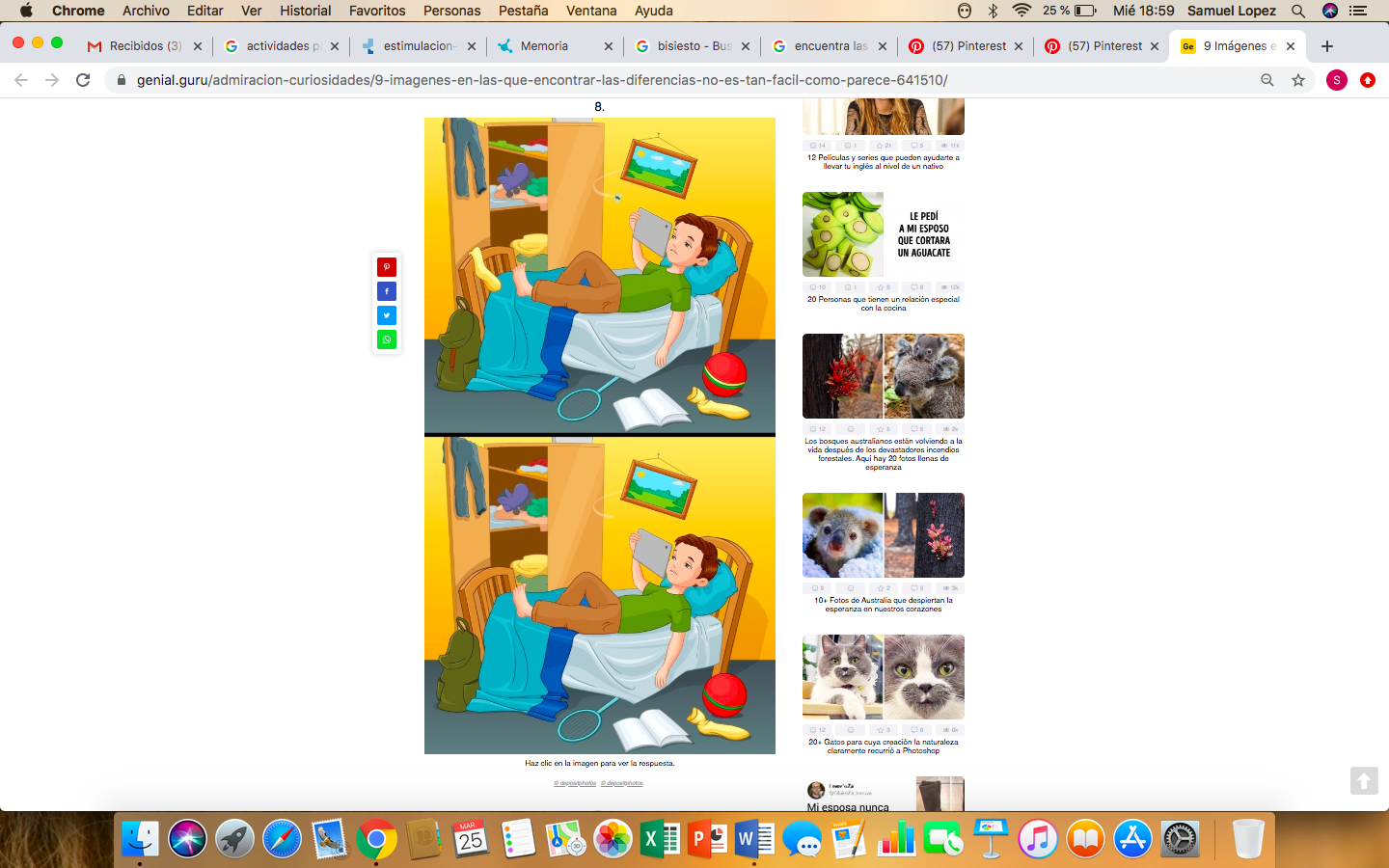 C) Encuentra y marca con un circulo las 10 diferencias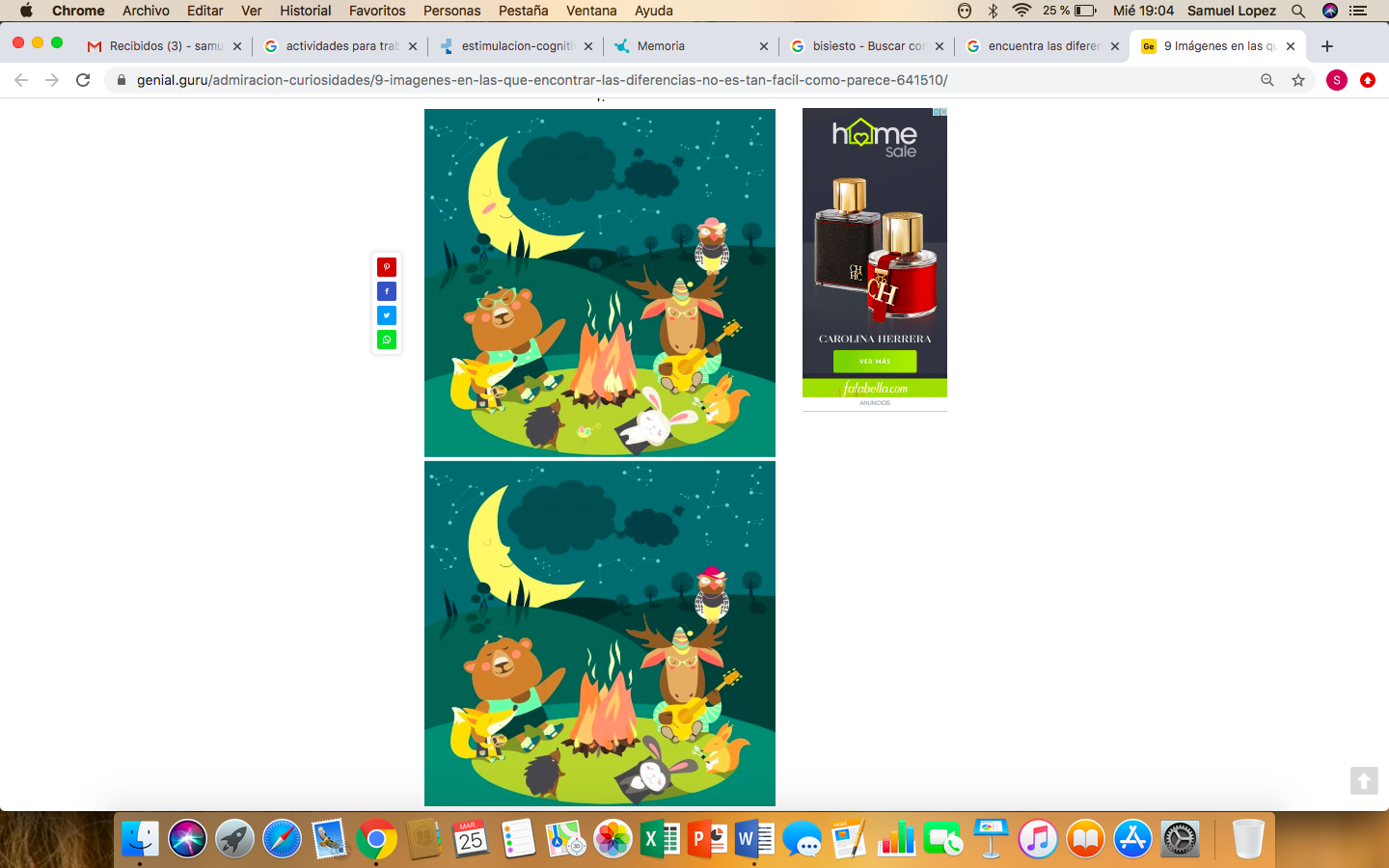 9.- Sopa de letra “Dinosaurios”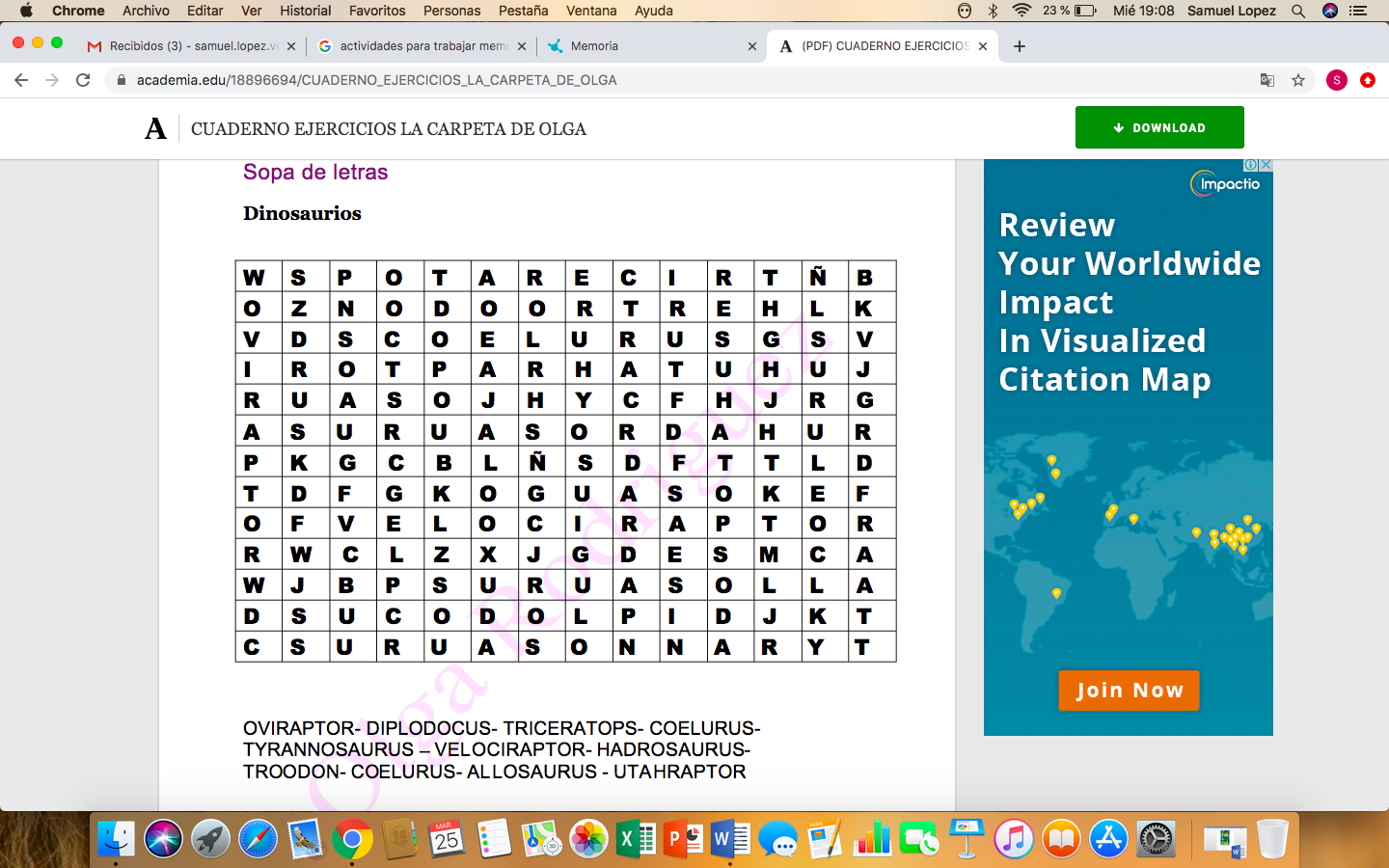 10.-  Palabras desordenadasAquí se te presentaran palabras desordenadas, tú tendras que ordenar las letras y descubrir que palabra se esconde.LINOVI: ___________________________TRACONJOBA:_______________________NOAPI:_________________________TARRAGUI:________________________UTAALF:_________________ARITEBA:____________________LAOVI:____________________RITECLANE:____________________TAPEMORT:_____________________OXNOFSA:_________________________ONCORADE:________________________BATU:___________________“Solamente trabajamos para llenar la memoria, dejando vacías la inteligencia y la conciencia.”
MICHEL EYQUEM DE MONTAIGNEPsicólogo PIE: Samuel López VergaraCorreo electrónico Psicólogo PIE: Samuel.lopez.vergara@gmail.com